№ исх: ПГСВ-225   от: 01.08.2020Постановлениео продлении введённых строгих ограничительных карантинных мер в городе Нур-Султан1 августа 2020 года						      г. Нур-СултанЯ, Главный государственный санитарный врач города Нур-Султан Пралиева Ж.К., в соответствии со статьями 9, 36, 102, 104, 107 Кодекса Республики Казахстан «О здоровье народа и системе здравоохранения», Приказа Министра здравоохранения Республики Казахстан от 31 июля 2020 года № ҚР ДСМ-93/2020 «О внесении изменений в приказ Министра здравоохранения Республики Казахстан от 5 июля 2020 года № ҚР ДСМ-78/2020
«О некоторых вопросах организации и проведения санитарно-противоэпидемических и санитарно-профилактических мероприятий»,  Постановления Главного государственного санитарного врача Республики от 26 июня 2020 года № 43-ПГВр «О дальнейшем усилении мер по предупреждению заболеваний коронавирусной инфекцией среди населения Республики Казахстан», Постановления Главного государственного санитарного врача Республики от 3 июля 2020 года № 44-ПГВр «О введении строгих ограничительных карантинных мер», Постановления Главного государственного санитарного врача Республики от 27 июля 2020 года № 46-ПГВр «О внесении изменений и дополнений в Постановление Главного государственного санитарного врача Республики от 3 июля 2020 года № 44 «О введении строгих ограничительных карантинных мер», приказа Министра национальной экономики Республики Казахстан от 20 марта 2015 года № 239 «Об утверждении Правил осуществления ограничительных мероприятий» в целях предупреждения распространения коронавирусной инфекции COVID-19 (далее – COVID-19) среди населения города Нур-Султан ПОСТАНОВЛЯЮ: 	1. В связи с продолжающейся регистрацией заболеваемости коронавирусной инфекцией среди жителей города Нур-Султан продлить на две недели действие строгих ограничительных карантинных мер с 3 августа 2020 года.2. Жителям города Нур-Султан продолжить строгое соблюдение следующих требований:2.1. запрет на проведение зрелищных, спортивных и других массовых мероприятий, а также семейных, памятных мероприятий, форумов, конференций, семинаров, собраний и др.;2.2. проведение спортивных тренировок только в индивидуальном порядке и только на открытом воздухе;2.3. запретить организацию экскурсионных, корпоративных, групповых выездов на природу, за исключением индивидуальных, не более 3 человек или членов одной семьи и купание на несанкционированных пляжах; 2.4. ограничить передвижение по городу и другим общественным местам лицам старше 65 лет;2.5. при выходе из мест проживания соблюдать обязательное требование по ношению масок, соблюдение социальной дистанции не менее 2-х метров между людьми при совместных прогулках до 3-х человек; передвижение с места работы и обратно, прогулки во дворах и при посещении парков, площадей, скверов, набережных разрешить индивидуально, а в группах не более 3 человек;при посещении общественных мест, в том числе объектов с возможным массовым скоплением людей, строго соблюдать требования по ношению масок и использованию антисептиков после посещения общественных мест.Акимату города Нур-Султан, Управлению транспорта и развития дорожно-транспортной инфраструктуры, Управлению по инвестициям и развитию предпринимательства, Управлению общественного здравоохранения, Управлению образования, Управлению по делам религии, ТОО «CityTransportationSystems»,государственным органам, организациям, предприятиям, субъектам предпринимательства обеспечить:3.1. перевод на дистанционную форму работы не менее, чем 80% работников всех организаций, предприятий независимо от форм собственности и штатного количества работающих, с возможностью максимального сокращения рабочего времени; 3.2. проведение дезинфекционных мероприятий в торговых центрах, такси, продовольственных магазинах, объектах сферы услуг и местах возможного массового скопления людей;3.3. работу городского общественного транспорта, с установкой в доступных местах для пассажиров санитайзеров с кожным антисептиком, с обязательным соблюдением социальной дистанции и ношением масок пассажиров и водителей, с установлением графика работы с 6.00 до 21.00 часов, без возобновления работы пригородного общественного транспорта; 3.4. организацию работы ЦОНов строго по предварительному бронированию через Egov.kz, телеграмм-бот EgovKZBot 2.0 с соблюдением усиленных санитарно-противоэпидемических, санитарно-профилактических мероприятий, с установлением графика работы в будние дни с 9.00 часов до 17.00 часов, специализированный ЦОН с 9.00 часов до 17.00 часов, работы Call центров с 9.00 ч. до 17.00 ч., с запретом на работу в выходные дни, за исключением работы специализированного ЦОНа с установлением графика работы в субботу  с 9.00 часов до 16:00; 3.5. организацию работы только оптовых продовольственных и непродовольственных рынков (на открытом воздухе) с соблюдением усиленных санитарно-противоэпидемических, санитарно-профилактических мероприятий, с установлением графика работы в будние и выходные дни до 13.00 часов;3.6. организацию работы продовольственных и непродовольственных рынков (на открытом воздухе) с соблюдением усиленных санитарно-противоэпидемических, санитарно-профилактических мероприятий, с установлением графика работы в будние и выходные дни с 9.00 до 15.00 часов; 3.7. организацию работы сельскохозяйственных ярмарок и продовольственных ярмарок «выходного дня» (на открытом воздухе) с соблюдением усиленных санитарно-противоэпидемических, санитарно-профилактических мероприятий, с установлением графика работы только в выходные дни с 9.00 до 17.00 часов;3.8. организацию работы магазинов (гипермаркеты, супермаркеты, минимаркеты) по продаже бытовой, электронной техники и компьютерной техники (в том числе сотовые телефоны, планшеты и др.), строительных материалов, с организацией работы с принятием только онлайн заказов и доставки товара курьерами, с запретом на самовывоз, с усиленным соблюдением карантинных мер (маски, перчатки, антисептик) с соблюдением усиленных санитарно-противоэпидемических, санитарно-профилактических мероприятий, с установлением графика работы с 8.00 часов до 20.00 часов; 3.9. организацию работы продовольственных магазинов, реализующих продукты питания (минимаркет, супермаркет, гипермаркет) с соблюдением усиленных санитарно-противоэпидемических, санитарно-профилактических мероприятий, с установлением графика работы с 9.00 до 21.00 часов; 3.10. организацию работы магазинов, реализующих продукты питания (торговый объект, представленный одним субъектом внутренней торговли, не входящий в торговые сети), расположенных в жилых домах и в частном секторе, с соблюдением усиленных санитарно-противоэпидемических, санитарно-профилактических мероприятий, с установлением графика работы в будние и выходные дни с 9.00 до 22.00 часов;3.11. организацию работы магазинов общей площадью не более 500 м2 по реализации непродовольственных товаров, расположенных в жилых домах с соблюдением усиленных санитарно-противоэпидемических, санитарно-профилактических мероприятий, с установлением графика работы в будние и выходные дни с 10.00 до 17.00 часов;3.12. организацию работы бизнес-центров (страховые компании, услуги адвоката, нотариуса, бухгалтера и консалтинга, агентства по недвижимости, рекламные агентства, судебные исполнители и др.), обменных пунктов, ломбардов, с соблюдением усиленных санитарно-противоэпидемических, санитарно-профилактических мероприятий, с установлением графика работы в будние дни с 9.00 до 17.00 часов, с запретом работы в выходные дни;3.13. организацию работы субъектов предпринимательства по оказанию услуг автомоек, ремонта авто- и бытовой техники, с соблюдением усиленных санитарно-противоэпидемических, санитарно-профилактических мероприятий, с установлением графика работы в будние и выходные дни 9.00 до 
20.00 часов;3.14. организацию работы санкционированных видов уличной торговли продуктами питания (в том числе объектов реализующих продукты быстрого питания, овощные палатки, пончики, мороженное, кофе на вынос и др.), с соблюдением усиленных санитарно-противоэпидемических, санитарно-профилактических мероприятий с установлением графика работы в будние и выходные дни с 10.00 до 21.00 часов;3.15. работу объектов общественного питания (кафе, рестораны) только на открытом воздухе с числом посадочных мест до 30, с соблюдением социальной дистанции не менее 2-х метров между крайними местами соседних столов, при этом запрещено проведение коллективных, торжественных, семейных и других массовых мероприятий, с соблюдением усиленных санитарно-противоэпидемических, санитарно-профилактических мероприятий, с графиком работы в будние и выходные дни с 10.00 часов до 22.00 часов;3.16. организацию работы строительных, промышленных предприятий с непрерывным производственным циклом, строительных работ только на открытом воздухе, с соблюдением усиленных санитарно-противоэпидемических, санитарно-профилактических мероприятий; 3.17. организацию работы частных медицинских центров, стоматологий, строго по предварительной записи, с соблюдением усиленных санитарно-противоэпидемических, санитарно-профилактических мероприятий, с установлением графика работы с 9.00 до 17.00 часов, с организацией дежурных кабинетов (круглосуточно) для оказания экстренной помощи; 3.18. организацию работы объектов по оказанию ритуальных услуг, с соблюдением усиленных санитарно-противоэпидемических, санитарно-профилактических мероприятий, с установлением графика работы в будние и выходные дни с 9.00 до 21.00 часов;3.19. организацию работы объектов по реализации цветов, с соблюдением усиленных санитарно-противоэпидемических, санитарно-профилактических мероприятий, с установлением графика работы в будние и выходные дни с 9.00 до 21.00 часов;3.20. организацию работы АО «Казпочта» с соблюдением усиленных санитарно-противоэпидемических, санитарно-профилактических мероприятий, с установлением графика работы в будние дни с 9.00 до 17.00 часов, для услуг, которые не оказываются онлайн, с запретом работы в выходные дни;3.21.разрешение деятельности субъектов финансового рынка с ограничением по времени и численности в соответствии с актом Национального Банка Республики Казахстан и Агентства Республики Казахстан по регулированию и развитию финансового рынка»;3.22. приостановление пассажирского автобусного автосообщения между регионами;3.23. запрет на работу торгово-развлекательных центров, торговых домов, торговых центров, крытых рынков (за исключением аптек и минимаркетов, супермаркетов, гипермаркетов, реализующих продукты питания расположенных в них, с усиленным соблюдением всех необходимых  санитарных мероприятий с установлением графика работы в будние и выходные дни с 10.00 до 21.00 часов, а также стационарных объектов питания с летними террасами и отдельным входом с усиленным соблюдением всех необходимых  санитарных мероприятий с установлением графика работы в будние и выходные дни с 10.00 до 22.00 часов);3.24. запрет на организацию, проведение и участие в учебно-тренировочных занятиях, сборах, соревнованиях во всех спортивных организациях города;3.25. запрет на работу образовательных центров, детских развивающих центров, кружков, курсов для детей и взрослых;  3.26. запрет на работу объектов общественного питания, расположенных в зданиях (кафе, рестораны, лаундж-бары, спорт-бары, бары, столовые, кофейни, кулинарии) независимо от места расположения с переходом работы на вынос или доставку, с запретом на самовывоз, с установлением графика работы с 10.00 до 22.00 часов; 3.27. запрет на работу крытых продовольственных и непродовольственных рынков;3.28. запрет на организацию торговли всех видов товаров на прилегающей территории объекта, чья деятельность запрещена или переведена на онлайн режим с доставкой;3.29. запрет на работу СПА-центров, тренажерных залов, фитнес-центров, спортивно-оздоровительных центров, бассейнов, океанариума, аквапарков, пляжей, общественных бань, саун, салонов красоты, парикмахерских, центров и салонов, оказывающих косметические и косметологические услуги, услуги маникюра и педикюра; 3.30. запрет на работу всех видов аттракционов, в том числе на открытом воздухе, детских игровых площадок, расположенных во дворах жилых домов и в местах общего пользования;3.31. запрет на сдачу в аренду детских и взрослых средств для передвижения (электромобили, падальный автомобиль, самокаты, гироскутеры всех видов) в парках, набережных, скверах города;   3.32. запрет на работу увеселительных заведений (бильярдные, караоке, боулинг-центры, компьютерные клубы, ночные клубы и др.); 3.33. запрет на работу всех объектов культуры (театры, концертные залы, музеи, выставки и др.);3.34. запрет на работу всех спортивных объектов города;3.35. запрет на посещение всех объектов религиозных объединений (мечети, церкви, соборы, синагоги и др.) прихожанам и посетителям;3.36. запрет на работу букмекерских контор, независимо от места расположения.4. Руководителям государственных органов, организаций, предприятий и субъектов предпринимательства обеспечить централизованную развозку сотрудников с места проживания до работы и обратно, с соблюдением усиленных санитарно-противоэпидемических, санитарно-профилактических мероприятий.5. Департаменту полиции города Нур-Султан обеспечить контроль за соблюдением требований настоящего Постановления.6. Управлению внутренней политики города Нур-Султан: 6.1. обеспечить проведение информационного сопровождения в средствах массовой информации, социальных сетях и мессенджерах о принимаемых мерах, раскрыть важность решения, направленного на обеспечение безопасности человека и гражданина, общества и государства;6.2. довести настоящее Постановление до сведения всех заинтересованных государственных органов, организаций, субъектов предпринимательства и населения города. 7. Районным Управлениям Департамента КККБТУ города                    Нур-Султан во взаимодействии с Департаментом полиции города Нур-Султан и районными акиматами города Нур-Султан обеспечить усиленный контроль за исполнением настоящего Постановления. 8. Постановление обязательно для исполнения всеми физическими и юридическими лицами в независимости от форм собственности.9. Настоящее постановление вступает в силу с 3 августа 2020 года.Главный государственный санитарный врач города Нур-Султан 							Ж. ПралиеваҚазақстан Республикасы Денсаулық сақтауМинистРлігінің Тауарлар  мен көрсетілетін қызметтердің сапасы мен қауіпсіздігін бақылау комитеті нұр-сұлтан қаласының Тауарлар мен көрсетілетін қызметтердің сапасы мен қауіпсіздігін бақылау департаменті республикалық мемлекеттік мекемеҚазақстан Республикасы Денсаулық сақтауМинистРлігінің Тауарлар  мен көрсетілетін қызметтердің сапасы мен қауіпсіздігін бақылау комитеті нұр-сұлтан қаласының Тауарлар мен көрсетілетін қызметтердің сапасы мен қауіпсіздігін бақылау департаменті республикалық мемлекеттік мекеме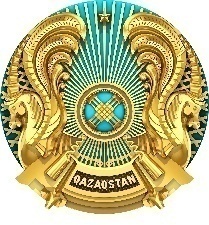 Республиканское государственное учреждение Департамент контроля качества и безопасности товаров и услуг города НУР-Султана Комитета контроля качества и безопасности товаров и услуг МинистерствА здравоохранения Республики Казахстан010000, Нұр-Сұлтан қаласы, Есіл ауданы, Достық көшесі,13/3 ғимараттел: +7(7172) 57-60-51, 57-60-59010000, город Нур-Султан, район Есиль, улица Достык, здание 13/3тел: +7(7172) 57-60-51, 57-60-59010000, город Нур-Султан, район Есиль, улица Достык, здание 13/3тел: +7(7172) 57-60-51, 57-60-59010000, город Нур-Султан, район Есиль, улица Достык, здание 13/3тел: +7(7172) 57-60-51, 57-60-59